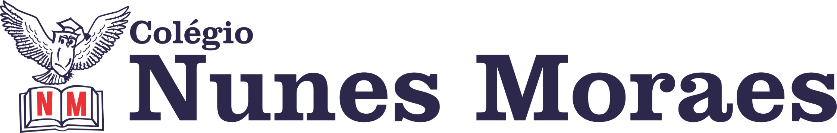 “Mais um dia amanheceu cheio de luz e alegria. Boa quinta-feira para você!1ª aula: 7:20h às 8:15h – GEOGRAFIA – PROFESSOR: ALISON ALMEIDAO professor colocará o roteiro no grupo amanhã.Faça foto das atividades que você realizou e envie para coordenação Islene (9.9150-3684)2ª aula: 8:15h às 9:10h – PORTUGUÊS – PROFESSORA: MONNALYSA FONTINELEACESSE ESTE LINK PARA ASSISTIR A AULA AO VIVO: https://meet.google.com/qgf-diiq-rei1º passo: resolução de atividades na SUPLEMENTAR páginas 10 a 12 (questões 7, 8, 10 e 11) e página 15 (questões 4 a 7).Os slides desta aula serão colocados no grupo durante a aula.Casa: livro de gramática - página 120 (questões 3 e 4).LINK EXTRA PARA ASSISTIR DEPOIS DA AULA: https://www.youtube.com/watch?v=Z2Vmyt0hbOMFaça foto das atividades que você realizou e envie para coordenação Islene (9.9150-3684)

Intervalo: 9:10h às 9:30h3ª aula: 9:30h às 10:25h – MATEMÁTICA – PROFESSOR: RICARDO BENTO1º passo: Correção da atividade de casa/pós aula.2º passo: Explicação do conteúdo através do link: https://meet.google.com/jfw-qmot-obb3º passo: Resolução das questões 1,2 e 3 da página 29 (livo 1 do SAS).4º passo: Acompanhe a correção das atividade pelo Meet.5º passo: Atividade de casa/pós aula: questões 1 e 2 das páginas 33 e 34 (suplementar 1).Faça foto das atividades que você realizou e envie para coordenação Islene(9.9150-3684)4ª aula: 10:25h às 11:20h – CIÊNCIAS – PROFESSORA: RAFAELLA CHAVES1º passo: Acessar o link para assistir a aula: https://meet.google.com/ovu-rexp-zio 2º passo: Correção da atividade de casa: Suplementar, questões 8 e 10, páginas 56 e 57.3º passo: Explanação sobre o mistério das imagens e espelhos planos, páginas 21 a 23.4º passo: Atividade de sala: Agora é com você - página 24, questões 1 e 2.5º passo: Atividade de casa: Suplementar, questões 1 e 2, página 58.Sugestões de vídeohttps://www.youtube.com/watch?v=I1BMrKUx4xIFaça foto das atividades que você realizou e envie para coordenação Islene (9.9150-3684)PARABÉNS POR SUA DEDICAÇÃO!